cheat sheet cheat sheet cheat sheet cheat sheet cheat sheet Sistemas numéricosSistemas numéricosSistemas numéricosSistemas numéricosSistemas numéricosSISTEMAS NUMÉRICOSBase 2 	Base BináriaBase 8	      Base OctalBase 10	Base DecimalBase 16	Base HexadecimalBit é a unidade mais pequena de informação e é a utilizada pelos computadores. É composta por zeros ( 0 ) e uns ( 1 ). {0,1}	Bit significa Binary Digit.É composta por oito algarismos que são: { 0, 1, 2, 3, 4, 5, 6, 7 }Surgiu com a necessidade humana de contar. E que tal utilizar os dedos das mãos para contar? Dez dedos, dez algarismos.É composta pelo seguinte conjunto: { 0, 1, 2, 3, 4, 5, 6, 7, 8, 9 }É composta por dezasseis algarismos que são: { 0, 1, 2, 3, 4, 5, 6, 7, 8, 9, A, B, C, D, E, F }Qualquer número levantado a 0 é 1 (20=1) ou (80=1) ou (160=1)Qualquer número levantado a 1 é o próprio número (21=2) ou (81=8) ou (161=16)Qualquer número levantado a 0 é 1 (20=1) ou (80=1) ou (160=1)Qualquer número levantado a 1 é o próprio número (21=2) ou (81=8) ou (161=16)Qualquer número levantado a 0 é 1 (20=1) ou (80=1) ou (160=1)Qualquer número levantado a 1 é o próprio número (21=2) ou (81=8) ou (161=16)Qualquer número levantado a 0 é 1 (20=1) ou (80=1) ou (160=1)Qualquer número levantado a 1 é o próprio número (21=2) ou (81=8) ou (161=16)Qualquer número levantado a 0 é 1 (20=1) ou (80=1) ou (160=1)Qualquer número levantado a 1 é o próprio número (21=2) ou (81=8) ou (161=16)Conversões de (x)  para (10)De Binário para DecimalDe Octal para DecimalFórmulaDe Hexadecimal para DecimalConversão de outras bases para decimal1101(2) = 1x23+1x22+0x21+1x20 =8+4+0+1=13(10)3467(8) = 3 x 83 + 4 x 82 + 6 x 81 + 7x 80 =3x512 + 4x64 + 6x8 + 7x1 =1536+256+48+7= 1847(10)v=valorb=baseV1xbn-1+vn-1xbn-2+...+vn-1xb1+vnxb03DA7(16) = 3x163+13x162+10x161+7x160 =3x4096+13x256+10x16+7x1 =12288+3328+160+7=15783(10)Conversões de (10)  para (x)De decimal para binárioDe decimal para OctalDe decimal para Hexadecimal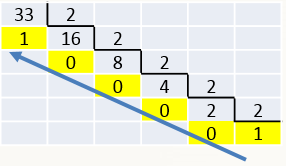 33(10)=100001(2)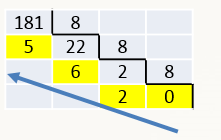 181(10)=265(8)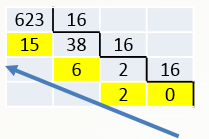 623(10)=26F(16)(2)  para (x)Binário para octalDe Binário para DecimalBinário para hexadecimalDividir o número binário em grupos de 3 bits da direita para a esquerda10001110(2) → 216(8)1101(2) = 1x23+1x22+0x21+1x20 =8+4+0+1=13(10)Dividir o número binário em grupos de 4 bits da direita para a esquerda110001110(2) → 18E(16)(16)  para (8)&(8)  para (16)Hexadecimal para octalOctal para hexadecimal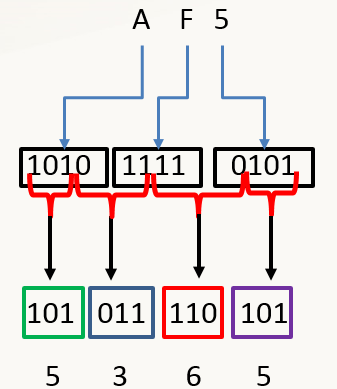 AF5(16)=5365(8)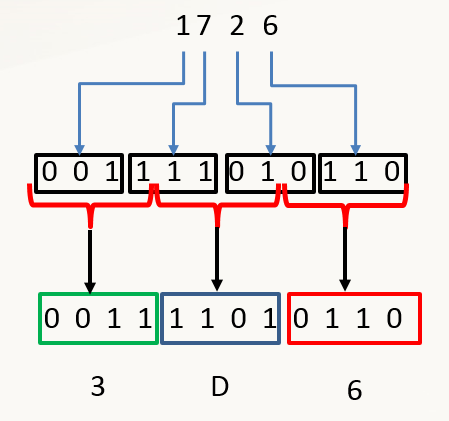 1726(8)=3D6(16)Tabela de equivalência entre sistemas de numeraçãowww.ticmania.netwww.ticmania.netwww.ticmania.netwww.ticmania.net